DowódcyPodczas jazdy do pożaru (w ruchu uprzywilejowanym) dowódca ma prawo:żądać zwiększenia prędkościnakazania zmniejszenia prędkościdecydować o prędkości pojazdu (zmniejszyć lub zwiększyć prędkość)Dysponentem kanałów ratowniczo-gaśniczych jest:KCKRWSKRSK KP/KMNominalny przepływ wody w wężu W-52 to:100 l/min200 l/min400 l/minDominującym mechanizmem gaśniczym wody jest:a) izolowanie powierzchnib) chłodzeniec) rozrzedzanie strefy spalaniad) inhibicja chemiczna wolnych rodnikówNożycami hydraulicznymi nie należy ciąć:koła kierownicy pojazdusprężyn układu zawieszenia pojazduposzycia drzwi pojazduMinimalne wymiary miejsca lądowania dla śmigłowca LPR (EC135) w nocy wynoszą:25x2535x2550x25Po przybyciu na miejsce działań dowódca do prowadzenia korespondencji na miejscu akcji:używa kanału ratowniczo gaśniczego (KRG) ustalonego pomiędzy  Komendantem Wojewódzkim PSP a Komendantem Powiatowym/ Miejskim PSP, a w przypadku zajętości tego kanału uzgadnia z SK KP/KM inny kanał ratowniczo gaśniczy (KRG)uzgadnia z SK KP/KM kanał ratowniczo gaśniczy (KRG)używa kanału powiatowego (PR)Rozpoznanie wodne przeprowadza:a) dowódca zastępu b) rota Ic) rota IIForma rozpoznania polegająca na zbieraniu informacji z równoczesnym prowadzeniem działań to:rozpoznanie bojemrozpoznanie ogniowerozpoznanie szczegółoweZastęp to:zespół 3 do 6 ratowników wykonujący te same zadania ratowniczepododdział taktyczny liczący od 3 do 6 ratowników pododdział liczący od 3 do 6 ratowników, w tym dowódca wyposażony                  w pojazd przystosowany do realizacji zadania ratowniczegoW jakim zakresie należy zabezpieczyć konstrukcje w trakcie działań ratowniczych podczas katastrof budowlanychw całym obiekciew zakresie niezbędnym dla zapewnienia bezpieczeństwa ratownikówzabezpieczenie nie musi być wykonywaneKażdy ratownik działający na łodzi lub pontonie powinien być wyposażony w:skafander nurkowy suchykamizelkę asekuracyjnąurządzenie ratowniczo-wyrównawczePoprawny sposób nawiązania łączności w sieciach radiowych PSP to użycie zwrotu:( np. Olsztyn, Ełk…) 998 ZGŁOŚ SIĘ DLA NF 301-21 ODBIÓR( np. Olsztyn, Ełk…)  998 TU NF 301-21 ODBIÓR( np. Olsztyn, Ełk…)  998 ZGŁOŚ SIĘ - TU NF 301-21 ODBIÓRWypalanie słomy i pozostałości roślinnych na polach jest:dozwolone tylko przez właścicieli poladozwolone tylko w okresie jesiennymzabronioneNajwiększy stopień odparowania wody ma:prąd zwartyprąd kroplistyprąd mgłowyŁączności na terenie małych akcji (lub na odcinkach bojowych dla akcji dużych) powinna być prowadzona na przydzielonych przez Stanowisko Kierowania kanałach:a) ratowniczo-gaśniczych,b) operacyjnych,c) alarmowych.Stabilizacja pojazdu polega na:a) przewróceniu samochodu na koła, jeżeli leży na boku i podłożeniu klocków i klinów stabilizacyjnych,b) przewróceniu samochodu na koła, jeżeli leży na dachu i podłożeniu klocków i klinów stabilizacyjnych,c) podłożeniu klocków, klinów pod samochód tak, aby nie zmienił on swojego położenia podczas prowadzenia działań ratowniczych.Pożar wewnętrzny komina gasimy poprzez:a) całkowite zalanie wodąb) całkowite wypełnienie pianąc) wygaszenie paleniska, przymknięcie klapek dozujących powietrze, wsypanie soli lub piasku do otworu komina, przykrycie komina sitem kominowym19. Pianą gaśniczą nie można gasić:a) materiałów strzępiastychb) oleju napędowegoc) urządzeń elektrycznych pod napięciem20. Prowadzenie działań ratowniczo – gaśniczych w obronie polega na:a) użyciu środków gaśniczych dla zmniejszenia prędkości rozprzestrzeniania się   pożarub)  gaszeniu zarzewi ognia na obiektach sąsiadujących z pożaremc) niedopuszczeniu do zapalenia się obiektów bezpośrednio lub pośrednio zagrożonych pożaremWszystkimi elementami niezbędnymi do zaistnienia zjawiska pożaru są:drewno i źródło zapłonumateriał palny, źródło zapłonu i utleniaczmateriał palny i tlenDo elementów pożaru zaliczamy:a) front pożaru, bok pożaru, tył pożaru, oś pożaru.b) front pożaru, tył pożaru, skrzydła pożaru, oś pożaru.c) front pożaru, środek pożaru, tył pożaru, skrzydła pożaru.Numer umieszczony w górnej części tablicy ostrzegawczej pojazdu przewożącego materiały niebezpieczne określa:a) nr rozpoznawczy ONZ ( UN ) substancji,b) nr transportu,c) nr rozpoznawczy rodzaju niebezpieczeństwa.Zasadniczy mechanizm gaśniczy piany polega na:działaniu inhibicyjnym,działaniu rozcieńczającym tzn. obniżeniu stężenia tlenu,połączonym działaniu inhibicyjnym i rozcieńczającym,oddzieleniu strefy spalania od otaczającego powietrza.Kierujący Działaniami Ratowniczymi uprawniony jest do zarządzenia? wstrzymanie ruchu w komunikacji lądowej, ewakuacja mienia,  przyjęcia w użytkowanie, na czas niezbędny do działania  ratowniczego, pojazdów,   środków technicznych i innych  przedmiotów, niezbędnej pomocy od instytucji państwowych, jednostek gospodarczych i organizacji społecznych oraz od obywateli,wszystkie powyższe. Do obowiązków d-cy sekcji po zakończeniu działań należy:zebranie i zabezpieczenie dowodów dotyczących zdarzenia,b) skontrolowanie terenu i upewnienie się, że pożar został całkowicie ugaszony bądź wyeliminowane inne zagrożenia,c) pilnowanie uratowanego mieniaNa miejscu wypadku samochodowego, gdy doszło do rozszczelnienia zbiornika                   z gazem LPG, w pierwszej kolejności należy:ewakuować poszkodowanych ze strefy zagrożeniazakręcić zawór przy zbiorniku z gazemdokonać stabilizacji pojazduOsobę odpowiedzialną za organizację działań ratowniczo – gaśniczych nazywamy:
a) dowódcą akcji ratowniczej,
b) kierującym akcją ratowniczą,
c) kierującym działaniami ratowniczymi,
d) dowódcą akcji ratowniczo – gaśniczej.Kto może ostatecznie zadecydować o odstąpieniu od zasad powszechnie uznanych za bezpieczne, podczas akcji ratowniczo – gaśniczej:sztab doradców i specjalistów na miejscu akcji
b) kierujący działaniami ratowniczymi
c) strażak osobiście, ale tylko w stosunku do siebiePodstawowa zasada obowiązująca w sieciach radiowych to:maksimum czasu nadawania – maksimum treściminimum czasu nadawania – maksimum treścimaksimum czasu nadawania – minimum treściPodczas pożaru stolarni, w której występuje pył drzewny wprowadza się prądy gaśnicze:wody zwartewody rozproszone / mgłoweproszkuKierowanie działaniami ratowniczymi rozpoczyna się z chwilą:przybycia na miejsce zdarzenia pierwszych sił podmiotu krajowego systemu  ratowniczo - gaśniczegowydania pierwszego rozkazu bojowego przez dowódcę najniższego szczeble w ramach krajowego systemu ratowniczo gaśniczego rozpoczęcia pierwszych działań ratowniczych wyjazdu pierwszej jednostki z garażuO wyborze miejsca ustawienia rozdzielacza decyduje: przodownik roty Idowódca zastępu kierowca-mechanikPodczas pożaru poddasza, strychu (bez okien i świetlików), gdy prowadzone są działania ratowniczo-gaśnicze w celu oddymienia, należy wykonać otwory oddymiające o wymiarach 1x1 m. Wykonać je należy: w dolnej części dachu, skąd szczelinami wydobywa się dymw górnej części dachu, tam gdzie jest największa kumulacja dymu w każdym miejscu, nie ma to znaczeniaPodczas przeszukiwania pomieszczenia całkowicie zadymionego, uniemożliwiającego widzenie wzrokowe – należy stosować następujący poziom zabezpieczenia: przeszukiwania dokonywać musi obowiązkowo 2 strażaków (rota)przeszukiwania dokonywać musi obowiązkowo 2 strażaków (rota) zabezpieczona strażacką linką ratowniczą z asekuracją strażaka, będącego poza strefą zagrożoną przeszukiwania dokonywać może 1 strażak, posiadający radiotelefon nasobny oraz   zabezpieczony strażacką linką ratowniczą z asekuracją strażaka, będącego poza pomieszczeniem zadymionymOdstąpienie od zasad uznanych powszechnie za bezpieczne następuje tylko i wyłącznie gdy:jest możliwe uratowanie mienia o bardzo dużej wartościstrażak jest zbyt daleko, aby wrócić po właściwy sprzętistnieje prawdopodobieństwo uratowania życia ludzkiego.Instalacje gazowe w budynkach oznaczane są kolorem:zielonymbrązowymżółtymKierowanie działaniem ratowniczym realizowane jest przez:sztab w przypadku, gdy siły przekraczają jedną kompanięzawsze jednoosobowo bez względu na wielkość zdarzeniakilku kierujących w zależności od typu kierowaniaDefinicją pożaru jest:Wystąpienie procesu spalania powodujące zagrożenie dla otoczeniaNiekontrolowany proces palenia w miejscu do tego nie przeznaczonymKażde zjawisko palenia budzące niepokój społeczeństwa, powodujące wezwanie jednostek ochrony przeciwpożarowejPrzyczyną wstrząsu hipowolemicznego jest:nagły spadek poziomu cukru we krwi  nagłe podniesienie poziomu cukru we krwi  chwilowa utrata przytomności  spadek objętości krwi krążącej  wszystkie odpowiedzi są fałszywe  Po dojechaniu do miejsca wypadku stwierdzono, że nie ma osób poszkodowanych. Działania straży pożarnej będą polegały na:ustawieniu pojazdu na jezdni zabezpieczeniu miejsca zdarzenia i odłączeniu akumulatorów.stabilizacji pojazdu poprzez spuszczenie powietrza z kół Krajowy System Ratowniczo-Gaśniczy zorganizowany jest na:jednym poziomie – poziomie centralnymdwóch poziomach – poziomie centralnym i wojewódzkimtrzech poziomach - poziomie centralnym, wojewódzkim i powiatowymczterech poziomach -  poziomie centralnym, wojewódzkim, powiatowym i gminnymJaki gaz powoduje zaczadzenie?a) dwutlenek węglab) tlenek węglac) dwutlenek siarkiJakim środkiem gaśniczym nie wolno gasić urządzeń i instalacji elektrycznych pod napięciem? a) proszkiemb) pianą i wodąc) dwutlenkiem węglaNagłe rozprzestrzenienie się pożaru poprzez nie spalone pary i gazy palne zebrane pod sufitem, któremu towarzyszą efekty akustyczne nazywamy:rozgorzeniemburzą ogniowąwstecznym ciągiem płomieniKarat to kryptonim oznaczający:
a) Komendanta danego powiatu, na terenie którego prowadzona jest akcja
b) Kierującego działaniami ratowniczymi
c) Dowódcę zastępu przybyłego na miejsce akcji
d) Komendanta wojewódzkiego na miejscu akcji ratowniczo-gaśniczejOkreśl prawidłową kolejność podczas ewakuacji :ludzie, mienie, zwierzęta,ludzie, zwierzęta, mienie,zwierzęta, ludzie, mienie,ludzie, dzieła sztuki, zwierzęta.Będąc świadkiem napadu drgawkowego u osoby leżącej na chodniku należy:natychmiast założyć rurkę UGprzy pomocy patyka rozchylić usta poszkodowanegoprzytrzymać kończyny starając się wyhamować drgawkiochraniać głowę przed obrażeniaminie dotykać poszkodowanego, ponieważ przyspiesza to ustąpienie drgawekPozycję boczną bezpieczną wykonujemy u poszkodowanych:nieprzytomnych nieoddychających z dobrze wyczuwalnym tętnemnieprzytomnych z zachowanym oddechem i tętnem po wykluczeniu urazu kręgosłupaposzkodowanych przytomnychu wszystkich poszkodowanychstosujemy tylko u dorosłychOsobie, która uległa podtopieniu po wyjęciu z wody należy:  wylać wodę z dróg oddechowych, poprzez odpowiednie ułożenie  utrzymywać stabilizację kręgosłupa, gdyż najczęściej dochodzi do urazu w odcinku szyjnym  okryć natychmiast folią życia, chroniąc przed wychłodzeniem  udrożnić drogi oddechowe i w przypadku braku oddechu prowadzić RKO rozpoczynając od 5 wdechówwszystkie prawdziwe  Przy trudnościach w oddychaniu pacjenta przytomnego przebywającego w strefie zadymienia należy: podać tlen i posadzić poszkodowanego w pozycji półsiedzącejpodać tlen i ewakuować ze strefy zadymieniawezwać pomoc do poszkodowanego i przystąpić do oceny stanu poszkodowanego w miejscu zdarzenia w miarę możliwości odizolować drogi oddechowe poszkodowanego od atmosfery toksycznej i ewakuować ze strefy zagrożenia oraz w strefie bezpiecznej wdrożyć tlenoterapię ułożyć w pozycji bezpiecznej i czekać na przybycie ratowników RatownicyMateriał porowaty zdolny do wchłaniania pewnej ograniczonej ilości substancji zanieczyszczającej środowisko nazywamy:sorbentemdyspergentemneutralizatoremJakie wielkości nasad posiadają prądownice wodne?25, 52 i 7552, 75 i 110tylko 25 i 52Prądownica pianowa służy do wytwarzania piany:ciężkiejśredniejlekkiej Sygnalizator akustyczny stosowany w sprzęcie ochrony dróg oddechowych informuje o:uruchomieniu rezerwy powietrzabezruchu ratownikazakończeniu rezerwy powietrzaRota to:dwuosobowy zespół ratowników, wchodzący w skład zastępu lub  specjalistycznej grupy ratowniczejkażdy dwuosobowy zespół ratownikówkierowca i ratownikW czasie ratowania człowieka z akwenu w czasie zimy poruszamy się po lodzie                w następujący sposób:biegniemyczołgamy sięidziemyJak brzmi nakaz alarmowego opuszczenia strefy zagrożenia:granitomegagejzer ratunekZaznacz prawidłowy sposób odłączenia przewodów instalacji od akumulatora:w pierwszej kolejności odłączamy biegun dodatni akumulatora, co zapobiega  przypadkowemu iskrzeniu w razie zwarcia bieguna ujemnego do masy pojazduw pierwszej kolejności odłączamy biegun ujemny akumulatora, co zapobiega 	przypadkowemu iskrzeniu w razie zwarcia bieguna dodatniego do masy     pojazdunie ma znaczenia kolejność odłączania biegunówo kolejności odłączania biegunów decyduje dowódca akcjiJakim środkiem gaśniczym nie wolno gasić urządzeń i instalacji elektrycznych pod napięciem? a) proszkiemb) pianą i wodąc) dwutlenkiem węgla64.  Ile nasad 52 posiada rozdzielacz?23465.  Co powinien zrobić strażak po usłyszeniu sygnału akustycznego w aparacie powietrznym? a) czekać na drugi sygnał ostrzegawczy (o większym nasileniu)b) udać się najkrótszą drogą do wyjścia z atmosfery zagrożonej c) zmniejszyć intensywność pracy Gasząc pożary na powierzchniach pionowych (ściany, przegrody itp.) prądy wody kierujemy:	a) z góry na dół	b) z dołu do góry	c) tylko na dół67.  Pianą gaśniczą nie można gasić:a) materiałów strzępiastychb) oleju napędowegoc) urządzeń elektrycznych pod napięciem68.  Co oznacza pojęcie „szybkie natarcie”?a) szybką akcję strażaków w celu ugaszenia pożarub) linię gaśniczą trwale połączoną z wyznaczoną nasadą tłoczną samochodu gaśniczego gotową do natychmiastowego użyciac) gaszenie pożaru przy pomocy gaśnicy69. Podczas jazdy do zdarzenia nie wolno: a) otwierać drzwi b) uchylać okna c) korzystać z mapy Maksymalnie z ilu przęseł sprawia się regulaminowo DN 2,73:czterechpięciusześciuIlu ratowników powinno oczekiwać przed wejściem do strefy zagrożonej w gotowości do natychmiastowego wejścia?
a) 1
b) 2
c) 372. Kąt pochylenia drabiny przystawnej nie może być większy niż:	a) 50°	b) 65°	c) 75°Rota to:	a) Dwuosobowy zespół ratowników, wchodzący w skład zastępu lub specjalistycznej grupy ratowniczejb) Każdy dwuosobowy zespół ratownikówc) Kierowca i ratownik74.  Rozpoznanie wodne przeprowadza:a) dowódca zastępu b) rota Ic) rota IIStojak hydrantowy służy do:a) zassania wody z hydrantu podziemnegob) pobrania wody z hydrantu podziemnegoc) poboru wody z hydrantu nadziemnegoDominującym mechanizmem gaśniczym wody jest:a) izolowanie powierzchnib) chłodzeniec) rozrzedzanie strefy spalaniad) inhibicja chemiczna wolnych rodnikówSystem trakcji elektrycznej stosowanej w polskim kolejnictwie to: a) system prądu stałego 5000V (5kV),	  b) system prądu zmiennego 3000 V (3kV),  c) system prądu stałego 3000V (3kV),Podczas przenoszenia unieruchomionej pilarki do drewna prowadnica powinna być skierowana:do przodudo tyłuw góręInopur zalicza się do: podręcznego sprzętu burzącegosprzętu ratowniczego mechanicznego wyposażenia osobistegoW jakim położeniu należy pozostawić po użyciu ramiona rozpieracza?końcówki ramion powinny być oddalone od siebie o ok. 10 - 15 mmkońcówki ramion powinny być oddalone od siebie o ok 100 - 150 mmkońcówki ramion należy zewrzeć ze sobą w dowolnym położeniu ramieniaPożar wewnętrzny komina gasimy poprzez: a)  całkowite zalanie wodą,b) całkowite wypełnienie pianą,c) użycie piasku i soli lub całkowite wypełnienie pianą.d) założenie sita kominowego oraz użycie piasku i soliDo środków ochrony indywidualnej strażaka zaliczamy:hełm, buty strażackie, ubranie specjalne, rękawice specjalne, kominiarkętoporek, szelki ratownicze lub pas strażacki, zatrzaśnikhełm, ubranie specjalne i buty koszaroweProwadzenie działań ratowniczo – gaśniczych w obronie polega na:użyciu środków gaśniczych dla zmniejszenia prędkości rozprzestrzeniania się pożarugaszeniu zarzewi ognia na obiektach sąsiadujących z pożaremniedopuszczeniu do zapalenia się obiektów bezpośrednio lub pośrednio zagrożonych pożarem W zakresie podstawowym strażak – ratownik po ukończeniu szkolenia LPR może:wyznaczać lądowisko i przyjmować śmigłowiecdziałać z pokładu śmigłowcaprowadzić dolną i górną asekuracjiIle wynosi  nominalna długość węża tłocznego W-52 (metry) i jaka jest  jego średnica ?a) 25 b) 15c) 20średnica węża ……mmJaki gaz powoduje zaczadzenie?a) dwutlenek węglab) tlenek węglac) dwutlenek siarki87. Węże W-52, W-75 różnią się od siebie:długościąciśnieniem roboczymśrednicąMiejsce pracy strażaka wyposażonego w linię gaśniczą zakończona prądownicą, który prowadzi działania gaśnicze nazywamy:	a) pozycją ogniową	b) stanowiskiem gaśniczym	c) stanowiskiem wysuniętymTechnika cięcia elementów stalowych tarczą tnącą polega między innymi na:a) utrzymaniu średnich obrotów tarczy ściernejb) doprowadzeniu wody do tarczy w celu chłodzenia tarczyc) utrzymaniu maksymalnych obrotów tarczy tnącejW masce do aparatu nadciśnieniowego panuje ciśnienie: niższe  od ciśnienia atmosferycznego,równe ciśnieniu atmosferycznemu, wyższe od ciśnienia atmosferycznego.W przypadku stwierdzenia zatrzymania krążenia u dzieci resuscytację rozpoczynamy od:5 oddechów ratowniczych2 oddechów ratowniczych5 uciśnięć mostka10 uciśnięć mostkaBędąc świadkiem napadu drgawkowego u osoby leżącej na chodniku należy:natychmiast założyć rurkę UGprzy pomocy patyka rozchylić usta poszkodowanegoprzytrzymać kończyny starając się wyhamować drgawkiochraniać głowę przed obrażeniaminie dotykać poszkodowanego, ponieważ przyspiesza to ustąpienie drgawekPozycję boczną bezpieczną wykonujemy u poszkodowanych:nieprzytomnych nieoddychających z dobrze wyczuwalnym tętnemnieprzytomnych z zachowanym oddechem i tętnem po wykluczeniu urazu  kręgosłupaposzkodowanych przytomnychu wszystkich poszkodowanychstosujemy tylko u dorosłychNajdogodniejszą pozycją dla poszkodowanych po urazie brzucha jest pozycja:leżąca z nogami zgiętymi w stawach biodrowych i kolanowych  półsiedząca  boczna bezpieczna  leżąca na brzuchu z nogami wyprostowanymi  przeciwwstrząsowaPrzy trudnościach w oddychaniu pacjenta przytomnego przebywającego w strefie zadymienia należy: podać tlen i posadzić poszkodowanego w pozycji półsiedzącejpodać tlen i ewakuować ze strefy zadymieniawezwać pomoc do poszkodowanego i przystąpić do oceny stanu poszkodowanego w miejscu zdarzenia w miarę możliwości odizolować drogi oddechowe poszkodowanego od  atmosfery toksycznej i ewakuować ze strefy zagrożenia oraz w strefie bezpiecznej wdrożyć tlenoterapię ułożyć w pozycji bezpiecznej i czekać na przybycie ratowników Przyczyną wstrząsu hipowolemicznego jest:nagły spadek poziomu cukru we krwi  nagłe podniesienie poziomu cukru we krwi  chwilowa utrata przytomności  spadek objętości krwi krążącej  wszystkie odpowiedzi są fałszywe  Kolor przewodów wysokiego napięcia w samochodach hybrydowych to:zielonyczarnypomarańczowyKtóry z poniższych dystynkcji oznacza naczelnika OSP: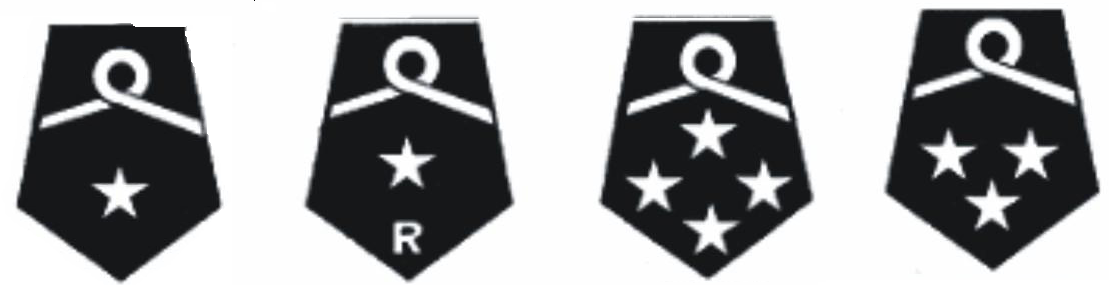            a)                                 b)                                c)                               d)W którym kierunku należy odwadniać węże gaśnicze:a) od pojazdu do pogorzeliska,b) nie ma znaczenia,c) od pogorzeliska w stronę pojazdu,Stosowany w pojazdach samochodowych jako paliwo gaz propan butan jest gazem:lżejszym od powietrzacięższym od powietrzazdecydowania lżejszym od powietrza101. Ile stopni redukcji występuje w aparacie powietrznym nadciśnieniowym:      a) 2      b) 3      c) 1KierowcyW przypadku prowadzenia akcji ratowniczej w obrębie drogi publicznej pojazdy ratownicze powinny mieć:włączone tylko pełne oświetlenie zewnętrznewłączone pełne oświetlenie zewnętrzne i światła ostrzegawczewłączone tylko światła ostrzegawczeCzy kierowca pojazdu uprzywilejowanego udającego się do zdarzenia ma obowiązek jazdy w hełmie:taknietak tylko podczas występowania niekorzystnych warunków drogowychPo dojechaniu na miejsce wypadku drogowego kierujący powinien ustawić samochód:w sposób zapewniający bezpieczeństwo podczas prowadzenia akcjiw miejscu wyznaczonym przez policjantaw miejscu wybranym przez siebieCzy samochód pożarniczy jadący do zdarzenia bez sprawnego sygnału dźwiękowego jest traktowany jako uprzywilejowany w ruchu ?  zawszew wyjątkowych przypadkachnie, jest traktowany jako pojazd uprzywilejowanyKierowca ma obowiązek na polecenie dowódcy:zwiększyć prędkość jazdyzmniejszyć prędkość jazdyzignorować polecenia dowódcy w tym zakresieJakie napięcie wyjściowe posiadają agregaty trójfazowe?Tylko 230V, 230 i 400V,Tylko 400V.Po podaniu wody gaśniczej w linię gaśniczą operator-kierowca powinien:podawać prąd wodny prądownicąnadzorować linię gaśnicząstale nadzorować pracę sprzętu silnikowegoCzy kierowca jadący alarmowo do akcji samochodem uprzywilejowanym może przejechać skrzyżowanie na czerwonym świetle:może - pod warunkiem zachowania szczególnej ostrożnościnie możemoże - bez względu na znaki wydawane przez kierującego ruchem drogowym na skrzyżowaniuW średnim samochodzie ratowniczo gaśniczym zbiornik środka pianotwórczego ma  zapas:5 %   pojemności zbiornika wody,8 %   pojemności zbiornika wody,10 % pojemności zbiornika wody ,15 % pojemności zbiornika wody.Numery operacyjne umieszczone są:Na samochodach pożarniczych i sprzęcie pływającymNa samochodach pożarniczych i sprzęcie pływającym, które wyposażone są 
w radiotelefon,Na samochodach pożarniczych.Pojazd uprzywilejowany wysyła sygnały świetlne w postaci świateł błyskowych w  kolorze:Niebieskim,Czerwonym,Żółtym.Czy każde napełnienie zbiornia paliwem, wiąże się z uzupełnieniem oleju do smarowania łańcuch w pile łańcuchowej?Nie, paliwo i olej wlewamy osobno,Tylko podczas długiej pracy powyżej 45 minut,Tak, zawsze.113.  Wysokość ssania pompy pożarniczej:a) Zależy od długości linii ssawnej i nie zależy od sposobu jej ułożeniab) Jest ograniczona do 10,33m z powodu niedoskonałości konstrukcyjnych pompc) Jest to odległość pomiędzy lustrem wody, a osią nasady ssawnej pompy114.  Mostek przejazdowy, który zabezpiecza pożarnicze węże tłoczne przed zgnieceniem przez koła samochodu układa się zawsze:a) na wężeb) pod wężec) nie ma żadnego znaczenia115.  Przed uruchomieniem agregatu prądotwórczego należy:a) uziemić agregatb) podłączyć urządzenia odbiorczec) sprawdzić działanie urządzeń zabezpieczających116.  Linia tłoczna od nasady pompy do nasady rozdzielacza:a) Linia głównab) Linia zasilającac) Linia gaśnicza117.  Za mocowanie sprzętu na samochodzie odpowiada:a) kierowca,b) dowódca sekcji,c) dowódca zastępu118. Za skutki nieprzestrzegania przepisów Prawa o ruchu drogowym przez samochód uprzywilejowany ponosi odpowiedzialność:a) dowódca,b) osoba prowadząca pojazd uprzywilejowany,c) inny kierowca lub użytkownik drogi.119. Jakie dokumenty, oprócz dokumentów pojazdu musi posiadać kierowca samochodu pożarniczego:a) prawo jazdy, upoważnienie do prowadzenia samochodów służbowych oraz zezwolenie na kierowanie pojazdem uprzywilejowanym w zakresie określonej kategorii prawa jazdy,b) zaświadczenie o możliwości prowadzenia pojazdu,c) prawo jazdy120. Podczas jazdy z niepełnym zbiornikiem samochodu:należy zachować szczególną ostrożność, gdyż pojazd jest mniej stabilny,można prowadzić samochód z większą prędkością i osiągać większe przyśpieszenia, gdyż pojazd jest lżejszy,kierowanie pojazdem nie odbiega od kierowania podczas jazdy ze zbiornikiem pełnym lub pustym.121. Światło oświetlające przedmioty przydrożne (szperacz) może być włączone:tylko podczas zatrzymania lub postoju,tylko podczas zatrzymania lub postoju pod warunkiem, że nie oślepi innych uczestników ruchu,powyższe ograniczenia nie dotyczą pojazdu uprzywilejowanego122. Kierującym pojazdem uprzywilejowanym może być osoba, która:ukończyła 21 lat i posiada prawo jazdy odpowiedniej do rodzaju pojazdu kategorii, stosowne orzeczenia lekarskie, ukończyła kurs dla kierujących pojazdami uprzywilejowanymi  (warunek konieczny od 4 stycznia 2016 r.) oraz posiada zezwolenie na kierowanie pojazdem uprzywilejowanym w zakresie określonej kategorii prawa jazdy,ukończyła 20 lat i posiada zaświadczenie wydane przez pracodawcę, potwierdzające jej zatrudnienie, świadectwo kwalifikacji oraz spełnienie wymagań w zakresie badań lekarskich i psychologicznychposiada zaświadczenie wydane przez pracodawcę, potwierdzające jej zatrudnienie, świadectwo kwalifikacji oraz spełnienie wymagań w zakresie badań lekarskich123.  Kolumna pojazdów uprzywilejowanych oznakowana jest:nie wymagane jest dodatkowe oznakowanie poza obowiązującym dla samochodów uprzywilejowanychświatłem błyskowym czerwonym, tylko na początku kolumnydodatkowym światłem błyskowym czerwonym, na początku i końcu kolumny124.  Kierujący pojazdem w czasie jazdy w warunkach zmniejszonej przejrzystości powietrza, spowodowanej mgłą, opadami  atmosferycznymi lub innymi przyczynami jest obowiązany:włączyć światła mijania lub przeciwmgłowe przednie albo te światła jednocześnie i zachować szczególną ostrożność,poza terenem zabudowanym dawać krótkotrwałe sygnały dźwiękowe w czasie wyprzedzania lub omijania,odpowiedzi a) i b) są poprawne.125.  Czy dowódca zastępu (sekcji) może nakazać kierowcy samochodu pożarniczego podczas jazdy alarmowej do zdarzenia szybszą jazdę:taknietylko wtedy kiedy istnieje poważne zagrożenie życia lub mienia znacznej wartości126.  Podczas jazdy w kolumnie należy zachować odległość:10 m;30 m;bezpieczną, dostosowaną do prędkości i warunków drogowych;127.  Po dojeździe na miejsce zdarzenia mającego miejsce na jezdni, załoga wychodzi                 z kabiny: drzwiami na stronę jezdni, drzwiami na stronę pobocza,nie ma znaczenia w którą stronę.128.  Jadąc po piaszczystej drodze kierowca-ratownik kierujący samochodem specjalnym powinien: mieć włączony odpowiednio niski bieg i unikać gwałtownych przyspieszeńprowadzić pojazd z optymalna prędkością aby nie ugrzązłmoże opróżnić zapas środka gaśniczego w celu sprawniejszego dojechania do miejsca prowadzenia działań129.  Na skrzyżowaniu dróg równorzędnych spotykają się dwa pojazdy uprzywilejowane Policja i Straż Pożarna. Który z wymienionych pojazdów ma pierwszeństwo:Straż PożarnaPolicjapojazd nadjeżdżający z prawej strony130.  Po ogłoszeniu alarmu, kierowca może wyjechać z garażu:natychmiast, gdy zajmie miejsce w kabiniegdy cała załoga jest w pojeździena polecenie dowódcy – „odjazd”131. Zwyczajowe oznaczenie operacyjne samochodu ratowniczo-gaśniczego średniego to:a) GCBAb) GLBAMc) GBAPaliwo zapasowe do sprzętu silnikowego można przewozić w samochodach pożarniczych:W kanistrach przeznaczonych do przewozu paliw,Nie wolno przewozić zapasowego paliwa w samochodach pożarniczych,W opisanych rodzajem paliwa kanistrach do przewozu paliw.Co oznacza pojęcie „szybkie natarcie”?szybką akcję strażaków w celu ugaszenia pożarulinię gaśniczą trwale połączoną z wyznaczoną nasadą tłoczną samochodu gaśniczego gotową do natychmiastowego użyciagaszenie pożaru przy pomocy gaśnicyCo oznacza liczba 5 w oznaczeniu GCBA 5/24minimalną obsadę pojazduwydajność autopompy w m3 / minpojemność zbiornika wody w m3Praktyczna wysokość ssania pomp pożarniczych wg PN wynosi:6,5 m7,5 m10,33 mDostarczanie wody za pomocą przetłaczania to:podawanie wody przez nasadę tłoczną pompy do zbiornika wodnego a następnie przy pomocy linii ssawnej i kolejnej pompy podajemy wodę do następnego zbiornikapodawanie wody przez nasadę tłoczną pompy do nasady ssawnej kolejnej pompytransportowanie wody przy pomocy cystern samochodowych137.   Pojazdem uprzywilejowanym jest pojazd:a) wysyłający sygnały świetlne w postaci niebieskich świateł błyskowych                              i jednocześnie sygnały dźwiękowe o zmiennym tonie,b) wysyłający sygnały świetlne w postaci niebieskich świateł błyskowych                   i jednocześnie sygnały dźwiękowe o zmiennym tonie, jadący z włączonymi światłami mijania lub drogowymi,c)  wysyłający sygnały świetlne w postaci niebieskich świateł błyskowych, jadący z włączonymi światłami mijania lub drogowymi138.  Po przybyciu na miejsce zdarzenia kierowca pojazdu pożarniczego:powinien wyłączyć silnik pojazdu,wedle uznania może wyłączyć silnik lub nie,powinien mieć włączone w pojeździe niebieskie światła błyskowe.W oznaczeniu M 16/8 cyfra 16 oznacza:ciśnienie w atmosferachwydajność w hl/minwydajność w hl/sek Jak duże siły uzyskują narzędzia hydrauliczne?630- 720 ton,40- 90 ton,5-10 ton,Żadna odpowiedz nie jest prawdziwa.Przyczyną wstrząsu hipowolemicznego jest:nagły spadek poziomu cukru we krwi  nagłe podniesienie poziomu cukru we krwi  chwilowa utrata przytomności  spadek objętości krwi krążącej  wszystkie odpowiedzi są fałszywe  Działania ratownicze wobec osoby ewakuowanej  z wody rozpoczynamy od:uciskania mostkaoceny stanu przytomności i obecności oznak krążenia5 wdechów ratowniczychudrożnienia dróg oddechowychodessania treści płynnej z jamy ustnejW przypadku stwierdzenia zatrzymania krążenia u dzieci resuscytację rozpoczynamy od:5 oddechów ratowniczych2 oddechów ratowniczych5 uciśnięć mostka10 uciśnięć mostkaNajdogodniejszą pozycją dla poszkodowanych po urazie brzucha jest pozycja:leżąca z nogami zgiętymi w stawach biodrowych i kolanowych  półsiedząca  boczna bezpieczna  leżąca na brzuchu z nogami wyprostowanymi  przeciwwstrząsowa Sposoby podawania wody na duże odległości: a) przepompowywanie, przetłaczanie, dowożenie b) przewożenie, donoszenie, przetłaczaniec) przewożenie, pompowanie, przetłaczanieJak brzmi nakaz alarmowego opuszczenia strefy zagrożenia:GRANITOMEGA GEJZER RATUNEK148. Do zasysania środka pianotwórczego w układach wodno-pianowych samochodów ratowniczo-gaśniczych służy:a) dozownik środka,b) urządzenie strumieniowe,c) zasysacz,d) urządzenie samoczynne.149. Podczas oświetlania terenu działań ratowniczych najaśnicami, które zasila agregat prądotwórczy należy:a) uziemić agregat prądotwórczy,b) jeżeli agregat zlokalizowany jest w skrytce pojazdu ratowniczego nie jest konieczne wykonanie uziemienia,c) uziemienie nie jest wymagane.150.  Kierujący pojazdem uprzywilejowanym ma prawo nie stosować się do obowiązujących przepisów prawa o ruchu drogowym, pod warunkiem zachowania szczególnej ostrożności, tylko gdypojazd uczestniczy w akcji ratowniczej; ma włączone: światła drogowe lub mijania, światła niebieskie błyskowe, sygnały dźwiękowe o zmiennym tonie,ma włączone: światła drogowe lub mijania, światła niebieskie błyskowe, sygnały dźwiękowe o zmiennym tonie,ma włączone światła niebieskie błyskowe, sygnały dźwiękowe o zmiennym tonie.151.   Drabinę D-10W winno sprawiać:1 ratownik2 ratowników4 ratownikówZa bezpieczną pracę pilarką odpowiada:segment napinającyprowadnica wychwyt łańcucha zębatka oporowaTechnika cięcia elementów stalowych tarczą tnącą polega między innymi na:
a) utrzymaniu średnich obrotów tarczy ściernej
b) doprowadzeniu wody do tarczy w celu chłodzenia tarczy
c) utrzymaniu maksymalnych obrotów tarczy tnącej154. Oznaczenie GLBA 04/8 oznacza:średni samochód ratowniczo gaśniczy ze zbiornikiem wody o pojemności wody 400 litrów i autopompą o wydajnością nominalnej 800 litrów na minutę,lekki samochód ratowniczo gaśniczy ze zbiornikiem wody o pojemności wody 800 litrów i autopompą o wydajnością nominalnej 400 litrów na minutę,lekki samochód ratowniczo gaśniczy ze zbiornikiem wody o pojemności wody 400 litrów i autopompą o wydajnością nominalnej 800 litrów na minutę,żadna odpowiedź nie jest prawidłowa.